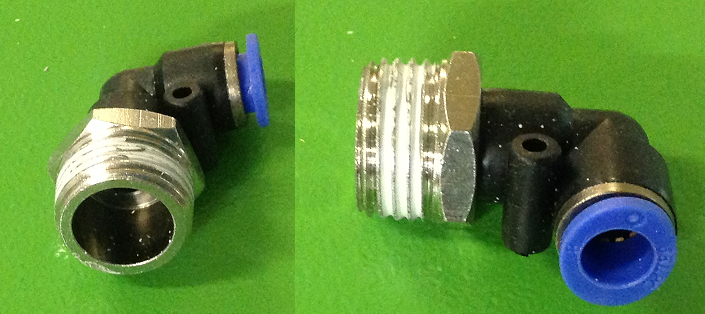 Код из 1САртикулНаименование/ Бренд/ПоставщикТехнические характеристикиГабаритыД*Ш*В,ммМасса,грМатериалМесто установки/Назначение01863Фитинг PL8-04диметр трубки 8 мм, резьба 1/2’ D=20,956Пластик, металлДля соединения пневмотрубок с пневмораспределителями, пневмоцилиндрами и т. Д.01863диметр трубки 8 мм, резьба 1/2’ D=20,956Пластик, металлДля соединения пневмотрубок с пневмораспределителями, пневмоцилиндрами и т. Д.01863Jelpcдиметр трубки 8 мм, резьба 1/2’ D=20,956Пластик, металлДля соединения пневмотрубок с пневмораспределителями, пневмоцилиндрами и т. Д.